Об утверждении Перечня должностей муниципальной службы в администрации Шумерлинского муниципального округа Чувашской Республики, после увольнения с которых граждане не имеют право в течение двух лет замещать на условиях трудового договора должности или выполнять работы (оказывать услуги) в течение месяца стоимостью более ста тысяч рублей на условиях гражданско-правового договора в организациях, если отдельные функции муниципального (административного) управления данной организацией входили в должностные (служебные) обязанности муниципального служащего, без согласия комиссии по соблюдению требований к служебному поведению муниципальных служащих и урегулированию конфликта интересов В соответствии с частью 1 статьи 12 Федерального закона от 25.12.2008 № 273-ФЗ «О противодействии коррупции», Указом Президента Российской Федерации от 21.07.2010 № 925 «О мерах по реализации отдельных положений Федерального закона «О противодействии коррупции», Законом Чувашской Республики от 05.10.2007 № 62 «О муниципальной службе в Чувашской Республике», решением Собрания депутатов Шумерлинского муниципального округа от 28.12.2021 №  5/3 «Об утверждении реестра должностей муниципальной службы в Шумерлинском муниципальном округе Чувашской Республики»администрация Шумерлинского муниципального округа п о с т а н о в л я е т:1. Утвердить прилагаемый Перечень должностей муниципальной службы в администрации Шумерлинского муниципального округа Чувашской Республики, после увольнения с которых граждане не имеют право в течение двух лет замещать на условиях трудового договора должности или выполнять работы (оказывать услуги) в течение месяца стоимостью более ста тысяч рублей на условиях гражданско-правового договора в организациях, если отдельные функции муниципального (административного) управления данной организацией входили в должностные (служебные) обязанности муниципального служащего, без согласия комиссии по соблюдению требований к служебному поведению муниципальных служащих и урегулированию конфликта интересов.2. Настоящее постановление вступает в силу после его официального опубликования в периодическом печатном издании «Вестник Шумерлинского муниципального округа» и подлежит размещению на официальном сайте Шумерлинского муниципального округа в информационно-телекоммуникационной сети «Интернет».Глава Шумерлинского муниципального округаЧувашской Республики                                                                                        Л.Г. РафиновПриложение к постановлению администрации Шумерлинского муниципального округа                                                                         от ____.____.2022  № ____Переченьдолжностей муниципальной службы в администрации Шумерлинского муниципального округа Чувашской Республики, после увольнения с которых граждане не имеют право в течение двух лет замещать на условиях трудового договора должности или выполнять работы (оказывать услуги) в течение месяца стоимостью более ста тысяч рублей на условиях гражданско-правового договора в организациях, если отдельные функции муниципального (административного) управления данной организацией входили в должностные (служебные) обязанности муниципального служащего, без согласия комиссии по соблюдению требований к служебному поведению муниципальных служащих и урегулированию конфликта интересовРаздел 1. Должности муниципальной службы, отнесенные к группе высших должностей руководителей:Глава администрации муниципального округа; Первый заместитель главы администрации - начальник Управления по благоустройству и развитию территорий.Раздел 2. Должности муниципальной службы, отнесенные к группе главных должностей руководителей:Заместитель главы администрации - начальник отдела образования, спорта и молодежной политики; Заместитель главы администрации -  начальник  отдела  сельского хозяйства и  экологии; Управляющий  делами - начальник  отдела  организационно - контрольной и кадровой работы. Раздел 3. Должности муниципальной службы, отнесенные к ведущей группе должностей руководителей: Начальник Большеалгашинского территориального  отдела Управления  по благоустройству и развитию  территорий;Начальник Егоркинского территориального  отдела Управления  по благоустройству и развитию  территорий;Начальник Краснооктябрьского территориального  отдела Управления  по благоустройству и развитию  территорий;Начальник Магаринского территориального  отдела Управления  по благоустройству и развитию  территорий;Начальник Нижнекумашкинского территориального  отдела Управления  по благоустройству и развитию  территорий;Начальник Русско-Алгашинского территориального  отдела Управления  по благоустройству и развитию  территорий;Начальник Торханского территориального  отдела Управления  по благоустройству и развитию  территорий;Начальник Туванского территориального  отдела Управления  по благоустройству и развитию  территорий;Начальник Ходарского территориального  отдела Управления  по благоустройству и развитию  территорий;Начальник Шумерлинского территориального отдела Управления  по благоустройству и развитию  территорий;Начальник Юманайского территориального  отдела Управления  по благоустройству и развитию  территорий;Начальник отдела строительства, дорожного  хозяйства  и  жилищно-коммунального хозяйства Управления  по благоустройству и развитию  территорий – главный архитектор Шумерлинского муниципального округа;Начальник отдела экономики, земельных и имущественных отношений;Начальник отдела информационных технологий;Начальник отдела правового обеспечения;Начальник финансового отдела.Раздел 4. Должности муниципальной службы, отнесенные к ведущей группе должностей специалистов:Заместитель начальника отдела  организационно - контрольной и кадровой работы;Заместитель начальника отдела экономики, земельных и имущественных отношений;Заместитель начальника финансового отдела.Раздел 5. Должности муниципальной службы, отнесенные к старшей группе должностей специалистов:Заведующий сектором по взаимодействию с предприятиями агропромышленного комплекса отдела сельского хозяйства и экологии;Заведующий сектором бухгалтерского учета, отчетности и финансового контроля – главный бухгалтер финансового отдела;Главный специалист-эксперт финансового отдела;Главный специалист-эксперт сектора по взаимодействию с предприятиями агропромышленного комплекса отдела сельского хозяйства и экологии;Главный специалист-эксперт отдела экономики, земельных и имущественных отношений; Заведующий сектором социально-экономического прогнозирования и муниципального заказа отдела экономики, земельных и имущественных отношений;Главный специалист-эксперт сектора социально-экономического прогнозирования и муниципального заказа отдела экономики, земельных и имущественных отношений;Главный специалист-эксперт отдела организационно-контрольной и кадровой работы;Заведующий сектором физической культуры, спорта и молодежной политики отдела образования, спорта и молодежной политики;Главный специалист-эксперт отдела образования, спорта и молодежной политики;Главный специалист-эксперт отдела правового обеспечения;Заведующий сектором гражданской обороны, чрезвычайных ситуаций и  специальных программ;Главный специалист-эксперт сектора гражданской обороны, чрезвычайных ситуаций и  специальных программ;Заведующий сектором культуры и архивного дела;Главный специалист-эксперт организации и осуществления деятельности по опеке и попечительству;Главный специалист-эксперт комиссии по делам несовершеннолетних и защите их прав; Главный специалист-эксперт отдела строительства, дорожного  хозяйства  и  жилищно-коммунального хозяйства Управления  по благоустройству и развитию  территорий.Раздел 6. Должности муниципальной службы, отнесенные к младшей группе должностей специалистов:Ведущий специалист-эксперт финансового отдела;Ведущий специалист-эксперт отдела строительства, дорожного  хозяйства  и  жилищно-коммунального хозяйства Управления  по благоустройству и развитию  территорий;Ведущий специалист-эксперт Большеалгашинского территориального  отдела Управления  по благоустройству и развитию  территорий;Ведущий специалист-эксперт Егоркинского территориального  отдела Управления  по благоустройству и развитию  территорий;Ведущий специалист-эксперт Краснооктябрьского территориального  отдела Управления  по благоустройству и развитию  территорий;Ведущий специалист-эксперт Магаринского территориального  отдела Управления  по благоустройству и развитию  территорий;Ведущий специалист-эксперт Нижнекумашкинского территориального  отдела Управления  по благоустройству и развитию  территорий;Ведущий специалист-эксперт Русско-Алгашинского территориального  отдела Управления  по благоустройству и развитию  территорий;Ведущий специалист-эксперт Торханского территориального  отдела Управления  по благоустройству и развитию  территорий;Ведущий специалист-эксперт Туванского территориального  отдела Управления  по благоустройству и развитию  территорий;Ведущий специалист-эксперт Ходарского территориального  отдела Управления  по благоустройству и развитию  территорий;Ведущий специалист-эксперт Шумерлинского территориального отдела Управления  по благоустройству и развитию  территорий;Ведущий специалист-эксперт Юманайского территориального  отдела Управления  по благоустройству и развитию  территорий;Ведущий специалист-эксперт отдела сельского хозяйства и экологии; Ведущий специалист-эксперт отдела экономики, земельных и имущественных отношений;Ведущий специалист-эксперт отдела организационно-контрольной и кадровой работы (приемная);Ведущий специалист-эксперт отдела организационно-контрольной и кадровой работы;Ведущий специалист-эксперт отдела информационных технологий;Ведущий специалист-эксперт отдела правового обеспечения;Специалист-эксперт отдела строительства, дорожного  хозяйства  и  жилищно-коммунального хозяйства Управления  по благоустройству и развитию  территорий;ЧĂВАШ  РЕСПУБЛИКИ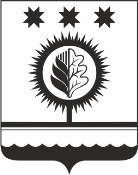 ЧУВАШСКАЯ РЕСПУБЛИКАÇĚМĚРЛЕ МУНИЦИПАЛЛĂОКРУГĔН АДМИНИСТРАЦИЙĚЙЫШĂНУ___.___.2022 _____ № Çěмěрле хулиАДМИНИСТРАЦИЯШУМЕРЛИНСКОГО МУНИЦИПАЛЬНОГО ОКРУГА ПОСТАНОВЛЕНИЕ___.___.2022 № _____   г. Шумерля